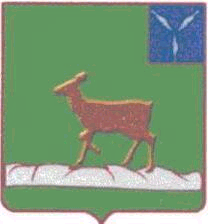 ИВАНТЕЕВСКОЕ РАЙОННОЕ СОБРАНИЕИВАНТЕЕВСКОГО МУНИЦИПАЛЬНОГО РАЙОНАСАРАТОВСКОЙ ОБЛАСТИОдиннадцатое заседание РЕШЕНИЕ №11 от 6 апреля 2022 годас. ИвантеевкаО подготовке и проведении весенне-полевых работ 2022 года  агропромышленным комплексом Ивантеевского муниципального района Ивантеевское районное Собрание отмечает, что под урожай 2022 года в районе посеяно озимых культур 17,5 тыс. га.  При обследовании озимых культур установлено, что 7,5 тыс. га находятся в хорошем состоянии, 10,0 тыс. га в удовлетворительном. Всего в 2022 году планируется засеять 109,7 тыс. га посевных площадей, из них:яровых зерновых и зернобобовых культур - 42,5 тыс. га, в том числе:яровой пшеницы – 4,2 тыс. га;ячменя – 18,3 тыс. га;овса – 1,8 тыс. га;проса – 1,2 тыс. га;кукурузы на зерно – 7,5 тыс. га;нута – 9,5 тыс. га.Технических культур - на площади 62,2 тыс. га (подсолнечник, лён). 	Кормовых культур будет  посеяно на площади 5,0 тыс. га (кукуруза на силос, суданская трава).В хозяйствах района заготовлено и соответствует требованиям государственного стандарта семян яровых зерновых и бобовых культур в объеме 6153 тонны, или 100% от плана. Из общего количества: элитных семян 500 тонн (8%) с I по IV репродукции 2850 тонн (46%), остальные 2803 тонны массовых репродукций, обеспеченность семян яровых зерновых культур составляет 100%.Для сева подсолнечника требуется  26,1 тыс. посевных ед. (261 тонна) гибридных семян подсолнечника на площадь 59,0 тыс. га, имеется в наличии 23,0 тыс. посевных ед. (230 тонн), не достает 3,1 тыс. пос. ед. (31 тонна), поставка семян по заключенным договорам начнется после 1 апреля, по семенам кукурузы зерновой требуется 173,2 т, в наличии имеется 159,7 т, законтрактовано 13,5 т, для высева кукурузы на зерно на площади 7,5 тыс. га.	В 2022 году в сельскохозяйственных предприятиях и фермерских хозяйствах Ивантеевского района подготовлено и используется на различных видах работ следующее количество сельскохозяйственной техники: на бороновании - 118 агрегатов, на севе яровых зерновых и бобовых культур - 63 агрегата, на севе пропашных культур – 73 агрегата, на проведении подкормки озимой пшеницы – 32 единицы различной техники. Готовновность техники и агрегатов составляет 96,0%. Закуплено дизельного топлива 2300 тонн, или 100% от плана.На период проведения весенне-полевых работ 2022 года планируется закупить и использовать 4261 тонну минеральных удобрений: азотных удобрений в объеме 2761 тонн (имеется 100%) и фосфорных в объеме 1500 тонн (имеется 1050 тонн или 70%).Подкормку озимых азотными удобрениями планируется провести на площади 13,8 тыс. га, в следующих хозяйствах: СХА (колхоз) Заречье -2400 га, ООО «РосТок» - 3337 га, ООО Компания «Био-Тон» - 2169 га, ИП глава КФХ Агаларов М.Т. – 1453га, ИП глава КФХ Горшенин В.А. – 667га, ИП глава КФХ Целых В.В. – 775 га  и в других КФХ - 3000 га. Всего на подкорм озимых планируется использовать 1820 тонн аммиачной селитры.За последние пять лет среднегодовой объем произведенного зерна в районе составляет 105,0 тыс. тонн, максимальное значение было достигнуто в 2017 году и составило 147,2 тыс. тонн.План производства зерна в 2022 году планируется в объеме 92,3 тыс. тонн, ожидается получить озимых культур в объеме не менее 35,0 тыс. тонн, при средней урожайности данной культуры 20,0 ц\га и 57,3 тыс. тонн яровых зерновых при средней урожайности 13,5 ц\га, технических культур планируется собрать 73,4 тыс. тонн, из них подсолнечника 70,8 тыс. тонн при средней урожайности 12,0 ц\га.	Стратегической целью является то, чтобы путем применения современных методов ведения полевых работ, а это: работа современных посевных комплексов, применение удобрений, средств защиты растений от сорняков, вредителей и болезней, посев высоко репродуктивными районированными сортами, мониторинг почв на наличие в них питательных элементов, с целью дозированной подкормки растений в период вегетации, уверен в этом году будет выращен и собран хороший урожай зерновых, зернобобовых и технических культур,  заготовлены в полном объеме корма для сельскохозяйственных животных. На основании статьи 19 Устава Ивантеевского муниципального района Ивантеевское районное Собрание РЕШИЛО:1. Принять к сведению информацию начальника управления сельского хозяйства администрации Ивантеевского муниципального района                 Грачева П.Б. о подготовке и проведении весенне-полевых работ 2022 года агропромышленным комплексом Ивантеевского муниципального района.2. Контроль за исполнением настоящего решения возложить на председателя постоянной комиссии по промышленности, строительству, транспорту, сельскому хозяйству и продовольствию, жилищно-коммунальному хозяйству и связи В.В. Целых.3. Настоящее решение вступает в силу со дня его принятия.Председатель Ивантеевскогорайонного Собрания                                                    		           А.М. Нелин